	1. Öğrenci Tarafından Doldurulacaktır.2. Staj Yapılan Kurum Tarafından Doldurulacaktır. 3. HRÜ. OSBMYO Bölüm Staj Komisyonu Tarafından Doldurulacaktır.( * ) Bu form 2(iki) nüsha olarak doldurulacaktır. 1 nüshası iş yerinde, diğer nüshası da kapalı zarf içinde staj komisyona elden veya posta yolu ile teslim edilecektir. Belgelerin eksik olması durumunda öğrencinin stajı geçersiz sayılacaktır.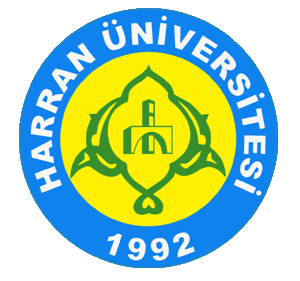     GİZLİHARRAN ÜNİVERSİTESİORGANİZE SANAYİ BÖLGESİ MESLEK YÜKSEKOKULUÖĞRENCİ ZORUNLU STAJ SİCİL ONAY FORMU ÖğrencininAdı - SoyadıYüksekokul NoFotoğraf(Fotokopi olmayacak ve sıvı yapıştırıcı ile yapıştırılacaktırÖğrencininBölümüYarı YılıFotoğraf(Fotokopi olmayacak ve sıvı yapıştırıcı ile yapıştırılacaktırÖğrencininProgramıDoğum Tarihi ve YeriFotoğraf(Fotokopi olmayacak ve sıvı yapıştırıcı ile yapıştırılacaktırÖğrencininStaj Süresi  30 iş günüT.C. Kimlik NoFotoğraf(Fotokopi olmayacak ve sıvı yapıştırıcı ile yapıştırılacaktırÖğrencininStaja Başladığı Tarih…/…/20…DEĞERLENDİRMEABCDEÖğrencininStajın Bittiği Tarih…/…/20…İşe DevamıÖğrencininÇalıştığı Gün SayısıÇalışkanlığıÖğrencininÇalışmadığı Gün SayısıAmirlerine ve Çalışanlara Karşı DavranışıÖğrencininÇalıştığı Kısımlar ve Gün SayısıGenel Başarı DurumuKurum AdresiKurum AdresiA   Pekiyi        B   İyi        C   Orta   D   GeçerE   GeçmezA   Pekiyi        B   İyi        C   Orta   D   GeçerE   GeçmezA   Pekiyi        B   İyi        C   Orta   D   GeçerE   GeçmezA   Pekiyi        B   İyi        C   Orta   D   GeçerE   GeçmezA   Pekiyi        B   İyi        C   Orta   D   GeçerE   GeçmezBelgeyi DüzenleyeninAdı SoyadıONAY / KaşeONAY / KaşeONAY / KaşeONAY / KaşeONAY / KaşeONAY / KaşeBelgeyi DüzenleyeninGöreviBelgeyi DüzenleyeninTarihBelgeyi DüzenleyeninİmzaKurum SorumlusuKurum SorumlusuKurum SorumlusuKurum SorumlusuKurum SorumlusuKurum SorumlusuDeğerlendirme BasamaklarıDefterin Düzenlenmesi(       ) BAŞARILI            (       )BAŞARISIZSTAJ KOMİSYONU KARARISTAJ KOMİSYONU KARARIDeğerlendirme BasamaklarıKonuların İncelenmesi(       ) BAŞARILI            (       )BAŞARISIZ……………..  İş günü kabul edilmiştir.ONAY……………..  İş günü kabul edilmiştir.ONAYDeğerlendirme BasamaklarıStaj Olarak KabulEdilen Gün Sayısı…………… GÜN……………..  İş günü kabul edilmiştir.ONAY……………..  İş günü kabul edilmiştir.ONAYDeğerlendirme BasamaklarıSonuç(      ) KABUL       (      ) RED İMZASTAJ KOMİSYON BAŞK.Adı SoyadıimzaKomisyon ÜyeleriAdı SoyadıSTAJ KOMİSYON BAŞK.Adı SoyadıimzaKomisyon ÜyeleriAdı SoyadıSTAJ KOMİSYON BAŞK.Adı Soyadıimza